Einladung zum Pokalschießender Schützengemeinschaft Halstenbek e.V./ SLG Halstenbek e.V.und Schützenvereinigung Polizei Hamburg e.V.zur Unterstützung der Sternenbrücke.Ort: Schießstand Halstenbeker Schützenverein v. 1886, 25469 Halstenbek, Am Schützenplatz 1Am Samstag, den 23. Juni 2018 (09:00 – 17:00 Uhr)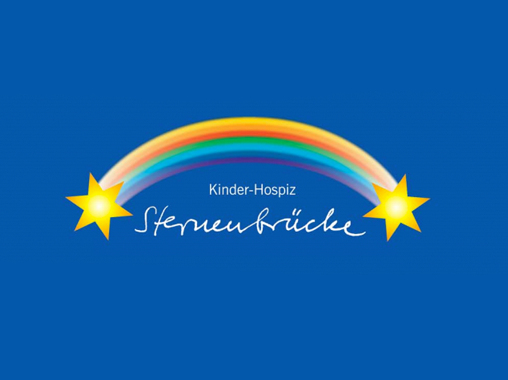 Teilnehmer: alle Vereine, Schießsportverbände und Sportschützen!25 m Schießen PräzisionWaffen:  Pistolen und Revolver (keine Anschlagschäfte)Kaliber:  9 mm, .38, .357 Mag, .44 Mag, 45 ACPProbe:  5 Schuß vor der Präzi SerieEs werden 2 Serien geschossen, in denen je 10 Schuß abzugeben sind, wovon eine Serie auf der Präzi- Scheibe (DSB) und eine Serie auf der PP1 Scheibe (BDMP) geschossen wird. Die Waffen können in jeder Serie mit bis zu 10 Patronen geladen werden. Schießbrille und Gehörschutz sind für alle PflichtStartgebühr: Pro Start € 10,00 (Geht voll zur Unterstützung der Sternenbrücke)(Anmeldung verpflichtet zur Zahlung, Mehrfachstarts sind möglich)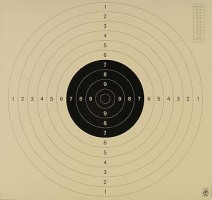 Weitere Spenden werden gern angenommen sie helfen Kinder in ihrer schweren Zeit.Geschossen wird:         10 Schuß auf  PP1 Scheibe                                        10 Schuß auf  DSB Scheibe                                              Jeder Teilnehmer erhält eine Urkunde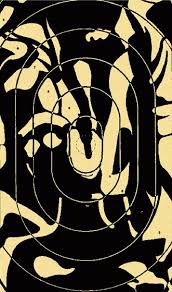 Platz 1 bis 3: Pokale je EinzelschützeVerbindliche Anmeldung zum Pokalschießen zur Unterstützung der Sternenbrücke.Name _________________________________________Straße, Nr. _____________________________________PLZ Ort ________________________________________Email __________________________________________Telefon _______________________________________________________________________                                                                      UnterschriftDieter Wunderwald, Ernst-Barlach-Straße 48, 25336 ElmshornMichael Finger, Volksdorfer Damm 83, 22539 Hamburg